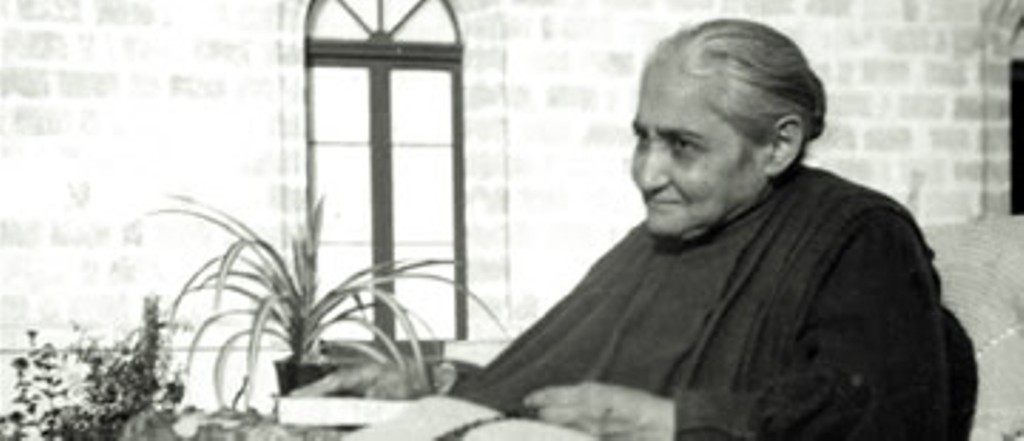 “LUISA AND THE ARMY OF THE DIVINE WILL”A Contemplative Divine Will ReflectionbyReverend Father B. Thomas Celso, BDVJanuary 24, 2021LUISA AND THE ARMY OF THE DIVINE WILLV1- Therefore, what I (Jesus) recommend to you (Luisa) is prayer. Even if you should suffer pains of death, you must never neglect that which you are used to doing; even more, the more you see yourself in the abyss, the more you will invoke the help of (the priest) the one who can free you. Still more, I want you to place yourself, blindly, in the hands of the confessor, without examining what is being said to you. You will be surrounded by darkness, and will be like one who has no eyes, and who needs a hand to guide her. The eye for you will be the voice of the confessor, which, like light, will clear the darkness from you; the hand will be obedience, which will be your guide and support to make you reach a safe harbor. The last thing I recommend to you is courage. I want you to enter the battle with intrepidity. The thing that an adversary army fears the most is to see courage, strength, and the way in which one challenges the most dangerous fights, without fearing anything. So the demons are; there is nothing they fear more than a courageous soul who, all clinging to Me, with a strong spirit, goes into their midst, not to be wounded, but with the firm resolution of wounding them and exterminating them. The demons are frightened, terrified, and would rather flee; but they cannot, because they are bound by My Divine Will, and they are forced to stay, to their greater torment. Therefore, do not fear them, for they can do nothing to you without My Divine Will. And then, when I see that you can no longer resist and are about to fail, if you are faithful to me, I (Jesus) will come immediately, I (Jesus) will put everyone to flight, and I (Jesus) will give you grace and strength. Courage, then, courage."V13–9/2/21 - You Must Know that I (Jesus) acted with you as a King who begins to love a friend, who is very dissimilar from Him in status; but His love is so great, that He has decided to make him similar to Himself. Now, this King cannot do everything at once and render His friend like Himself; rather, He does it little by little. First He prepares a royal palace for him, similar to His own; then He sends the adornments to decorate the royal palace. He forms a little ARMY for him; then He gives him half of His Kingdom, so as to be able to say: ‘What you Possess, I Possess. King I AM - king are you’. However, each time the King would give him His gifts, He would look at his faithfulness; and giving the gift would be for Him an occasion for new contentment, greater Glory and Honor for Himself, and a New Feast. If the King had wanted to give to his friend, all at once, that which He has given him little by little, He would have embarrassed His friend, because he was not trained to be able to Dominate. But, little by little, through his faithfulness, he has been instructed, so everything is easy for him.So I did with you. Having chosen you in a special way to Live in the height of My Divine Will, I have instructed you little by little, making It Known to you. And as I kept making It Known to you, I enlarged your capacity, preparing it for another Greater Knowledge; and every time I Manifest to you one value, one effect of My Divine Will, I feel a greater contentment and I make Feast along with Heaven. Now, as these Truths of Mine go out, you Redouble My Contentments and My Feasts. Therefore, let Me do it - and you, plunge yourself more into My Most Holy Divine Will."V13–11/19/21 - But do you know who prevented the execution and sustained My Humanity from dying? The first was My inseparable Mama. In hearing Me ask for help, She (Mary) flew to My side and sustained Me; and I leaned My right arm on Her. Almost dying, I looked at Her, and I found in Her the Immensity of My Divine Will intact, without ever a break between My Divine Will and hers. My Divine Will is Life, and since the Will of the Father was immovable and death was coming to Me from creatures, another Creature, who enclosed the Life of My Divine Will, gave Me Life. And here is My Mama (Mary) who, in the portent of My Divine Will, conceived Me and gave Me birth in time, now giving Me Life for the second time to let Me accomplish the work of Redemption. Then I looked to My left, and I found (Luisa) the little daughter of My Divine Will. I found you (Luisa) as the first, followed by the other daughters of My Divine Will. Since I wanted (Mary) My Mama with Me as the First Link of Mercy, through which we were to open the doors to all creatures, I wanted to lean My right arm on Her. And I wanted you as the First Link of Justice, to prevent It from unloading Itself upon all creatures as they deserve; therefore I wanted to lean My left arm on you (Luisa), so that you might sustain It together with Me. With these two supports I felt life come back to Me, and as if I had not suffered anything, with firm step, I went to meet My enemies. In all the pains that I suffered during My Passion, many of which were capable of giving Me death, these Two Supports never left Me. And when they saw Me nearly dying, with My Own Divine Will which they contained, they sustained Me, as though giving Me many sips of Life. Oh, Prodigies of My Divine Will! Who can ever count them and calculate their value? This is why I Love so much one who Lives in My Divine Will: I recognize My portrait in her, My noble features; I feel My own breath, My voice; and if I did not Love her I would defraud Myself. I would be like a father without offspring, without the noble cortege of his court, and without the crown of his children. And if I did not have the offspring, the court and the crown, how could I call Myself a King? My Kingdom is Formed by those who Live in My Divine Will, and from this Kingdom, I choose the Mother, the Queen, the children, the ministers, the ARMY, the people. I AM everything for them, and they are all for Me."V14–9/11/22 - Now, the Fulfillment of the Work of Creation was that man would do Our Divine Will in everything. Our Divine Will was to be the Life, the Food, the Crown of the creature; and since it is not yet so, the Work of Creation is not yet Fulfilled, and neither can I Rest in It, nor can It Rest in Me. It gives Me always something to do, and I yearn for this Fulfillment and Rest. This is why I Love and want so much that the way of Living in My Divine Will be Known; nor will I ever be able to say that the Works of Creation and Redemption are Fulfilled if I do not have all the acts of the creature extending in My Divine Will like a bed to give Me Rest. And I - what Beautiful Rest shall I not give to her in seeing her coming back on the wings of Our Divine Will with the Seal of the Fulfillment of Creation? My Womb will be her bed.Therefore, there is nothing I did, which did not have as Primary Purpose that man take Possession of My Divine Will and I of his. This was My Primary Purpose in Creation; the same in Redemption. The Sacraments I instituted, the many Graces given to My Saints, have been the Seeds, the means, to let man reach this Possession of My Divine Will. Therefore, neglect nothing of what I want about My Divine Will, both with writing, and with words, and with works. From this alone you can know that the Living in My Divine Will is the Greatest Thing, the Most Important, that which interests Me the most: from the so many preparations that have preceded It. And do you want to know where this Seed of My Divine Will was sown? In My Humanity. In It, it germinated, was born and grew. This Seed can be seen in My Wounds, in My Blood, wanting to be transplanted into the creature, so that she may take Possession of My Divine Will and I of hers, and so that the Work of Creation may return to the Origin from which It came, not only through My Humanity, but also through the creature herself. They will be few – be it even one alone: was it not one alone, he who withdrawing from My Divine Will disfigured and broke My plans, and destroyed the Purpose of Creation? In the same way, one alone can Adorn It and Fulfill Its Purpose. However, My Works never remain isolated; so I will have the ARMY of the souls who will Live in My Divine Will, and in them I will have My Creation Restored - all Beautiful and Striking, just as It came out of My hands. Otherwise, I would not have so much interest in making My Divine Will Known."V15–11/28/22 - Now, what is your wonder, if instead of Manifesting the Fruits of My Divine Will before, I have Manifested them to you after so many centuries?  If the tree was not yet formed, how could I make the Fruits Known?  All things go like this:  if someone is to be made king, the king is not crowned before the kingdom, the ARMY, the ministers and the royal palace are formed - he is crowned at the very end.  And if anyone wanted to crown the king without forming the kingdom, the ARMY, etc., that would be a king for mockery.  Now, My Divine Will was to be the crown of everything and the Fulfillment of My Glory on the part of the creature, because only in My Divine Will can she say:  ‘I have accomplished everything’.  And finding in her, accomplished, everything I want, not only do I make her Know the Fruits, but I nourish her and I make her reach such height as to surpass everyone.  This is why I Love so much and I so much care that the fruits, the effects, the Immense Goods contained in My Divine Will, and the Great Good which the soul receives by Living in It, be Known.  If they are not Known, how can they be desired?  Much less can anyone be nourished by them.  And if I did not make Known the Living in My Divine Will – what It means, the values It contains - the crown would be missing to Creation and to virtues, and My work would be a Work without crown.  See, then, how necessary it is that everything I have told you about My Divine Will be Manifested and Known; and also the reason for which I push you so much, and how I always make you go outside the order of others; and if these, as well as the Graces given to them, I make Known after their death, in your case, instead, I allow that what I have told you about My Divine Will be Known while you are still living.  If It is not Known, It will not be appreciated, nor loved.  Knowledge will be like manure for the tree, which will make the fruits mature; and once they are well matured, the creatures will nourish themselves from them.  What will not be My contentment and yours?”V16–8/20/23 - The Sanctity of Living in My Divine Will is more than Sun. A soul who is upright and Fully Ordered in My Divine Will is more than an ARMY in battle. Her intelligence is ordered and bound to the Eternal Intelligence; her heartbeats, affections, desires, are ordered with eternal bonds. Therefore, her thoughts, her will and all her interior, are armies of messengers which come from her and which fill Heaven and earth; they are speaking voices; they are weapons which defend all, and first of all, their God. They bring Good to all; they are the true Celestial and Divine Militia which the Supreme Majesty keeps all ordered within Itself, always ready at all Its commands.V19–8/18/26 - While I was praying, I found myself outside of myself, and at the same time I saw the Reverend Father who must occupy himself with the printing of the writings on the Most Holy Will of God.  Our Lord was near him, taking all the Knowledges, the Effects and the Values He has Manifested about the Supreme Will, which had changed into threads of Light, and impressing them in his intelligence, in such a way as to form a crown of Light around his head.  And while doing this, He said to him:  “My son, the task I have given you is Great, and therefore it is Necessary that I give you much Light in order to make you comprehend with clarity what I have Revealed.  In fact, they will produce their Effects according to the clarity with which they will be Exposed, even though they are most clear in themselves.  Indeed, that which regards My Divine Will is Light that descends from Heaven, which does not confuse and dazzle the sight of the intelligence, but has the virtue of strengthening and enlightening the human intellect so as to be comprehended and Loved, and of casting into the depth of the soul the source of her Origin, the True Purpose for which man was created, the order between Creator and creature.  And each one of My sayings, Manifestations, Knowledges about My Supreme Will are as many strokes of the brush to make the soul Return to the Likeness of her Creator.  Everything I have said about My Divine Will is nothing other than Preparing the Way, Forming the ARMY, gathering the chosen people, preparing the Royal Palace, disposing the ground on which the Kingdom of My Divine Will must be Formed, and so Rule and Dominate.  Therefore, the task I am entrusting to you is Great.  I will guide you, I will be near you, so that everything may be done according to My Divine Will.”V21–3/10/27 - “By withdrawing from Our Divine Will, Adam lost the Possession of this Kingdom, because by doing his own human will, he placed himself as though in a state of war against the Eternal Fiat, and—poor one—not having enough strength to fight, nor an ARMY well equipped to be able to wage war on a Will so Holy, that Possessed an Invincible Strength and a Formidable ARMY, he was defeated and lost the Kingdom he had been given by Us.  More so, since the strength he Possessed before was Our own, as We had given him also Our own ARMY at his disposal; but as he sinned, the Strength Returned to Our source, and the ARMY withdrew from him, placing itself at Our disposal.  However, all this did not take away from his descendants the Rights to Reconquer the Kingdom of My Divine Will.  “It happened as to a king who loses his kingdom in war.  Can there not be the chance that one of his children, with another war, may reunite the kingdom of his father, that once was his?  More so, since I, Divine Conqueror, came upon earth to make up for the losses of man, and finding anyone who would receive this Kingdom, I would give him back the strength, placing My ARMY at his disposal once again, in order to maintain Its Order, Its Decorum, Its Glory.  And what is this ARMY?  It is the whole Creation, in which, more than a Marvelous and Formidable ARMY, the life of My Divine Will is bilocated in each created thing, in order to maintain the life of this Kingdom.  Only if man saw the whole Invincible ARMY of Creation disappear—then would he lose the hope to Possess this Kingdom again.  Then could one say:  ‘God has withdrawn His Will from the face of the earth, that Vivified it, Embellished it, enriched it.  There is no more Hope that the Kingdom may be in our Possession.’  But as long as Creation exists, it is a matter of time, in order to find those who want to Receive the Kingdom.  “And besides, if there were no hope to Possess this Kingdom of the Divine Fiat, it would not have been necessary that I (Jesus) Manifest to you (Luisa) so many Knowledges about It—either it’s the Divine Will that wants to Reign, or Its sorrow because It does not Reign.  When something cannot be Realized, it is useless to talk about it; therefore, I would have had no interest in saying so many things that regard My Divine Will.  So, My mere speaking about It is sign that I want It to be Possessed once again.”V21–4/2/27 - “My daughter, a will that does not love Me freely, but by force, means distance between creature and Creator; it means slavery and servitude; it means dissimilarity.  On the other hand, a free will that does Mine and loves Me, means union between the soul and God; it means sonship; it means that what belongs to God belongs to her; it means likeness of sanctity, of love, of manners; so much so, that whatever one does, the other does as well—wherever one is, the other is also.  This is why I created man with a free will—to receive this Great Honor that befits a God.  “I would not know what to do with a will that loves Me and sacrifices itself by force; even more, I do not even recognize it, nor does it deserve any reward.  So, this is why all My aims are upon the soul who, of her own free will, Lives in Mine.  A forced love is of men, not of God, because men are content with appearances, and do not go deep inside, into the gold of the will, in order to have a sincere and loyal love.  Just like a king, who is content with the subjection of his soldiers, as long as he has his ARMY formed, and does not care whether the soldiers have their wills far away from him.  However, if their wills are far away, he might have the ARMY, but he will not be safe, because it can be an ARMY that is plotting against his crown and his life.  A master might have many servants, but if they do not serve him willingly, but out of necessity, out of convenience, out of fear, or to receive their wages, these servants, who eat of his bread, might be his first enemies.  “But your Jesus, who sees the depth of the will, is not satisfied with appearances; and if this will spontaneously wills and Lives in My Divine Will, then My Glory, the Creation—everything is safe, because it is not servants that Possess It, but My children, who Love so much the Glory of their Celestial Father, as to be ready and to feel Honored to give their own Lives for Love of Him.”V22–7/10/27 - “My daughter, how Admirable, Harmonious, all ordered among themselves, and of Rare Beauty, are the acts done by My Divine Will.  They are Our Divine ARMY that, lined up around the Supreme Being, forms Our Glory, Our Defense, Our Happiness without end.  What comes out of the Divine Fiat carries the Divine Seal, and as they come out, more than legitimate children of Ours, they never lose Life.  “If you never give life to your human will, you too can be called an act of the Divine Will; and as act of It, you will come to acquire the Right over all of Its acts.  You will take your place in Our ARMY, you will be Our legitimate daughter and as though a sister to all the acts of Our Divine Will, and therefore, you will have the power to unite them all together, to bring Us the Glory, the Happiness of all the acts of the Eternal Fiat.  “What a difference between one who is an act of the Divine Will and one who is not.  An act of It can be a Sun, a Heaven, a Sea of Eternal Love, a Beatitude and Happiness that Never Ends.  What can one act of My Divine Will not do?  My Divine Will is Eternal and makes Its Acts Eternal, It is Immense Light and all of Its acts have the Fullness of Light; there is nothing of It that does not invest Its Acts.  “On the other hand, one who is not act of the Divine Will—oh! how dissimilar he is.  He cannot take a place in the Divine ARMY, he will not be able to give Joys and Happinesses, his light will be so poor that he will hardly be able to look at himself; his acts, however good, because they are produced by the human will, will be like smoke that the wind disperses, or like flower that withers and dies.  What a difference, My daughter, between the two.”V23–10/23/27 - “What a Noble Kingdom and Full of Life is this Kingdom of My Divine Will.  Now, see then, the Great Necessity of the Knowledges about It:  they are not only the Fundamental Part, but the Nourishment, the Regime, the Order, the Laws, the Beautiful Music, the Joys, the Happiness of My Kingdom.  Each Knowledge Possesses a Distinct Happiness; they are like many Divine Keys that will Form the Beautiful Harmony in It.  This is why I AM abounding so much in telling you so many Knowledges about My Divine Fiat, and I require of you Greatest Attention in Manifesting Them—because They are the Base, and are like a Formidable ARMY, that will keep the Defense and will Act as Sentries so that My Kingdom may be the Most Beautiful, the Holiest One, and the Perfect Echo of My Celestial Fatherland.”V23–1/29/28 - “These Writings on My Supreme Fiat, by the Strength of Its Light, will Eclipse the human will; they will be Balm to the human wounds, they will be Opium to all that is earth; passions will feel themselves die, and from their death will rise again the Life of Heaven in the midst of creatures.  They will be the True Celestial ARMY that, while laying siege to the human will and to all the evils produced by it, will make Peace, the lost Happiness, the Life of My Divine Will, Rise Again in the midst of creatures. The siege that they will lay will cause no harm to anyone, because My Divine Will is to lay siege to the human will so that it may no longer tyrannize the poor creatures, but may leave them free in the Kingdom of My Divine Will.  …After this, I was continuing my Round in the Divine Fiat, and I accompanied the sighs, the tears, the steps of Jesus, and all the rest done and suffered by Him, saying to Him:  “My Love, Jesus, I place the ARMY of all Your Acts around You; and investing Your words, Your heartbeats, Your steps, Your pains and all Your Acts with my ‘I Love You,’ I ask You for the Kingdom of Your Divine Will.  Hear, O Jesus—if You do not listen to me by means of the ARMY of Your Acts, that pray You, that press You, what else could I do to move You to grant me a Kingdom so Holy?”  But while I was saying this, I thought to myself:  “Did my sweet Jesus have His desires while He was on this earth, or did He not have them at all?”  And He, moving in my interior, told me:  “My daughter, as God, no desire existed in Me, because desire arises in one who does not Possess everything; but in one who Possesses everything and lacks nothing, desire has no reason to exist.  “However, as man, I had My desires, because My Heart associated Itself with the other creatures in everything; and making the Desires of all My Own, I Desired for all, with all Ardor, to Give the Kingdom of My Divine Fiat to all creatures.  So, if I sighed, I sighed for the Kingdom of My Divine Will; if I prayed, cried and desired, it was only for My Kingdom, that I wanted in the midst of creatures, because, since It was the Holiest Thing, My Humanity could not do without wanting and desiring the Most Holiest Thing, so as to Sanctify the desires of all, and give them what was Holy and of Greatest and Most Perfect Good for them.  “Therefore, everything you do is nothing other than My Echo that, resounding in you, makes you ask, in each one of My Acts, for the Kingdom of My Divine Will.  This is why I make present to you each Act of Mine, each pain I suffer, each tear I shed, each step I take—because I Love that, investing them, you repeat after each one of My Acts:  ‘Jesus, I Love You, and because I Love You, give me the Kingdom of Your Divine Will.’  “I want you to call Me in everything I do, to make resound for Me the sweet memory of My Acts saying:  ‘Fiat Voluntas Tua on earth as It is in Heaven’; in such a way that, in seeing your littleness—the little daughter of My Divine Will echoing all My Acts and placing them around Me like an ARMY, I may hasten to Grant the Kingdom of My Divine Will.”V24–4/30/28 - “My daughter, everything you saw will serve to Purify and Prepare the human family.  The turmoils will serve to Reorder, and the destructions to build More Beautiful Things.  If a collapsing building is not torn down, a New and More Beautiful one cannot be formed upon those very ruins.  I will stir everything for the Fulfillment of My Divine Will.“And besides, when I came upon earth, it was not decreed by Our Divinity that the Kingdom of My Divine Will should come, but that of Redemption; and in spite of human ingratitude, It was accomplished.  However, It has not yet covered all of Its way; many regions and peoples Live as if I had not come, therefore it is necessary that It make Its way and walk everywhere, because Redemption is the Preparatory Way for the Kingdom of My Divine Will.  It is the ARMY that goes forward in order to form the peoples to receive the Regime, the Life, the Kingdom of My Divine Will.  And so, what was not decreed for that time We decree today, for the Fulfillment of the Kingdom of Our Fiat.  V24–5/30/28 - “My daughter, there is no homage More Beautiful and Worthy of Our Adorable Majesty than offering to Us Our Own Works.  As you go around in the Creation, you gather Our Divine ARMY to send it to Us as Our Glory and as the fierce ARMY that asks with insistence and violence for the Kingdom of the Divine Will.  Therefore, as you make your Round, you place the Divine Fiat, as Noble and Divine Flag, in front of each created thing, and with their tacit speaking they ask with Divine Strength for the Kingdom of My Divine Will upon earth.  “Oh! how Beautiful it is to see the whole Creation bannered all over with the Divine Fiat.  From the smallest to the greatest thing, they all Possess the Flag of the Fiat placed by My little daughter.  They really look like a Formidable ARMY; and waving their Noble Flag with authority, they ask with repeated petitions for what they Possess—that is, the Kingdom of My Divine Will upon earth.”Then, I continued on with my Round, and I kept placing my Divine Fiat, not only in all Creation, but also in all the acts done by Adam in his State of Innocence, in those done by the Virgin Queen, as well as in those done by Our Lord, sending them like an ordered ARMY around the Divinity, to ask for Its Kingdom.  V24–7/7/28 - “My daughter, indeed My Divine Will Reigned in this house of Nazareth on earth as It does in Heaven.  My Celestial Mama and I knew no other will, and Saint Joseph Lived in the Reflections of Our Divine Will.  But I was like a king without a people, isolated, without cortege, without ARMY, and My Mama was like a queen without children, because She was not surrounded by other children worthy of Her to whom She could entrust Her Crown of Queen, so as to have the offspring of Her Noble children, all kings and queens.  “And I had the sorrow of being a King without a people; and if those who surrounded Me could be called a people, it was a sick people—some were blind, some mute, some deaf, some crippled, some covered with wounds.  It was a people that gave Me dishonor—not Honor; even more, it did not even know Me, nor did it want to know Me.  So, I was King only for Myself, and My Mama was Queen without the long generation of Her Offspring of Her Royal Children.“But in order to be able to say that I had My Kingdom, and to Rule, I had to have ministers; and even though I had Saint Joseph as prime minister, one minister only does not constitute a ministry.  I had to have a Great ARMY, all intent on fighting to defend the Rights of the Kingdom of My Divine Will; and a faithful people that would have, as law, only the law of My Divine Will.  This was not so, My daughter; therefore I cannot say that, on coming upon earth, I had the Kingdom of My Fiat at that time.  “Our Kingdom was for Us only, because the Order of Creation, the Royalty of man, was not Restored.  However, by the Celestial Mother and I Living wholly of Divine Will, the Seed was sown, the Yeast was formed, so as to make Our Kingdom arise and grow upon earth.  Therefore, all the Preparations were made, all the Graces impetrated, all the pains suffered, so that the Kingdom of My Fiat might come to Reign upon earth.  This is why Nazareth can be called the point of Recall of the Kingdom of Our Divine Will.”V25–10/17/28 - “My daughter, each Truth I have Manifested on My Divine Will is not only a Divine Life that I have issued from Myself, but it Possesses a sweet enchantment, to enchant the human will that, enchanted by Mine, will feel itself under the enchantment of an inactivity and will give free field of action to My Divine Will.   “So, each Truth on My Divine Will will be a fierce ARMY against the human will.  But do you know what it will be fierce with?  With Light, with Strength, with Love, with Beauty, with Sanctity, to wage war on the human will by means of all these Weapons.  The human will, before all these Weapons, will undergo a Sweet Enchantment and will let itself be conquered by the Divine Fiat.  Therefore, each additional Knowledge on It is a Greater Enchantment that the human will shall undergo.  It can be said that all the Truths I have told you about My Divine Will are as many paths in order for It to make Its way into the human will, that will first prepare, and then form My Kingdom in the midst of creatures.  “Now, just as each Truth Possesses an enchantment, so each act done by the creature in My Divine Will is an encounter that she has with My Volition, to receive all the strength of this Divine enchantment.  So, the more acts of My Divine Will she does, the more human ground she loses, acquiring the Divine.  And if she plunges all of herself into It, the only thing left to her will be to remember that she has a will, but that she keeps it at rest and enchanted by the Divine Will.”V25–10/28/28 - “My daughter, all that has been done by Our Divinity, as much in Creation as in Redemption and Sanctification, has not all been absorbed by the creature, but is all in My Divine Will, in waiting, to give itself to creatures.  If you could see everything in My Divine Fiat, you would find an ARMY of Acts of Ours, that came out of Us to be given to creatures; but because Our Divine Will does not Reign, they have neither the space in which to put them, nor the capacity to receive them.  And this Divine Militia has been waiting for as long as twenty centuries to place itself in Office of exercise, so as to bring to creatures the Gifts, the clothings, the Joys and the Divine Weapons that each of Our Acts Possesses, in order to form together with them one single Divine ARMY—a Celestial Militia.“Now, so that the Kingdom of Our Divine Will may Reign in the midst of creatures, it is necessary that the creature absorb into herself all of these Acts of the Divinity done for Love of them—and absorb them so much into herself, as to enclose within herself everything that My Fiat Possesses, interiorizing them and consummating them within herself.  So, My Divine Will, Consummated within the creature, will make this whole Divine ARMY Reenter into her.  All of Our Acts that came out of Us for Love of them, in Creation, Redemption and Sanctification, will Reenter into creatures, and My Divine Will, Reentered and Consummated within them, will feel Triumphant and will Reign, Dominant, together with Our Divine ARMY.  V25–1/1/29 - “Daughter, from the moment I was conceived and from the very first days of My being born, I occupied Myself with the Kingdom of My Divine Will and with how to place It in safety in the midst of creatures.  These were My sighs, My tears, My repeated sobs, My pains, all directed toward Reestablishing the Kingdom of My Fiat upon earth.  In fact, I knew that no matter how many Goods I might give him, man would never be Happy, nor would he Possess the Fullness of Goods and of Sanctity, or have the Insignia of his creation that constitute him King and Dominator; he is always the man-servant, weak, miserable.  But with My Divine Will, and by making It Reign in their midst, I would Give him, in One Single Stroke of Fortune, all Goods, his Royal Palace and his lost Dominion.“About twenty centuries have passed and I have not stopped—My sighs last still; and if I have Manifested to you so many Knowledges about My Divine Will, these are nothing other than My Speaking Tears and the Indelible Characters of My pains and sighs, that, Transforming into Words, Manifest themselves to you (Luisa), to make you write on paper, with the most tender and convincing manners, what regards My Divine Volition and how It wants to Reign on earth as It does in Heaven.  Therefore, on Our part, the Divinity has decided with Indelible and Unshakeable Decrees that Our Divine Will come to Reign upon earth—and no one can move Us; and as the Sign of this, We have dispatched from Heaven the ARMY of Its Knowledges.  If it were not so, it would not be worthwhile to place the so many Values of a Divine Will at risk; just as they have remained hidden to man for many centuries, so could they continue.  V25–1/20/29 - “My daughter, each created thing has its Special Office, according to how God created it, and all of them are Faithful to Me in the Office that each one Possesses, giving Me continuous Glory, and each distinct from the other.  The Creation is My Divine ARMY—United and Inseparable, though created things are distinct, and all of them run without ever stopping for the sole purpose of Glorifying their Creator.  “It is like an ARMY:  some act as general, some as captain, some as officer, and some as little soldier—all intent on serving the king, each one at its place, in perfect order and faithful to the exercise of each office.  As each created thing Possesses an act of My Divine Will, this is enough for them to maintain themselves in their Place in Perfect Order, always Beautiful and ever New, and in the act of Glorifying He who created them.  Wherever My Divine Will is present there is Perennial Life, Harmony, Order, unshakeable firmness, such that no event can move them from their place, and all are Happy in the Office that each Possesses.  “Such would man have been if the human will had not snatched him away from My Divine Will—a Beautiful ARMY, all Ordered, and each one Happy in his Office, and always in the act of Glorifying Me; and while Glorifying his Creator, he would remain Glorified himself.  This is why I (God) want My Divine Fiat to Return to Reign in the midst of creatures—because I (God) want My ARMY, all Ordered, Noble, Holy, and with the imprint of the Glory of their Creator.”V26–5/16/29 - “My daughter, what’s wrong? What’s wrong?  Calm yourself, calm yourself.  How can this be? Do you perhaps want to go out from within the ARMY of My Divine Will?  Look, what an Orderly, Formidable and Large ARMY, such that, as it lines up within your soul, it will not be easy for you to get out.  But do you know what this ARMY is?  All the Knowledges about My Divine Will.  In fact, having Formed Its Royal palace in you, It could not be, nor was it Decorous for It to be without Its ARMY.  This ARMY We have issued from Our Divine Womb in order for them to form the Cortege, to defend and to all stand at attention, so as to make Known to all who Our Fiat is—their Divine King—and how It Wants to descend with Its whole Celestial ARMY into the midst of the peoples in order to Fight the human will; but not with weapons that kill, because in Heaven there aren’t these deadly weapons, but with Weapons of Light, that Fight in order to Form the Life of My Divine Will in the creatures.  “Now, You Must Know that the Weapons of this ARMY are the Ats done in My Divine Will.  Look how Beautiful it is!  The My Love is the Light of My Fiat!  The King that Dominates is My Divine Will!  The Ministry, the Sacrosanct Trinity; the ARMY, the Knowledges about It; the Weapons, your Acts done in It.  In fact, as you would have the Good of Knowing one of the Knowledges about It, and would Operate by virtue of It, you would Form, in My Fiat, the Weapons in the hands of each Knowledge, so as to give the Life of It to other creatures.“But this is not all yet.  Each Knowledge Possesses a different Weapon, one different from the other.  So, each Knowledge I (Jesus) have given you (Luisa) about My Divine Will Possesses a Special and Distinct Weapon:  one Possesses the Weapon of Light in order to Illuminate, Warm and Fecundate the Seed of My Fiat; another Possesses the Weapon of the Conquering Power that Dominates and Rules; another, the Weapon of the Beauty that Enraptures and Conquers; another, the Weapon of the Wisdom that Orders and Disposes; another, the weapon of the love that burns, transforms and consumes; another, the weapon of the Strength that knocks down, makes one die and Rise Again in My Divine Volition.  “In sum, each Knowledge of Mine is a Divine Soldier that, Manifesting itself to your soul, has let the Weapon of each of the Offices they Possess be placed by you into its hands.  Look at what Order they have, how Attentive they are to their Office, and to handling the Weapon that each of them Possesses in order to Dispose and Form the people of the Kingdom of My Divine Fiat.  This ARMY and these Weapons Possess the Prodigious Virtue of the Infinite, that is such that they Diffuse everywhere; and wherever there is a Light, even little, in the creatures, they Fight with Weapons of Light against the darkness of the human will, to Eclipse it and Give it the Life of My Fiat; and wherever there is a Seed of Power or of Strength, there runs the Divine little soldier with its Weapon of Power and of Strength, to Fight the human power and strength, and make the Power and Strength of My Divine Will Rise Again.  For all human acts this ARMY has the opposite weapon with which to Fight them, so as to make the act of My Divine Will Rise Again over the human act.“Therefore, My daughter, it is necessary that you remain in My Divine Will in order to form sufficient Weapons with your acts done in It, for the Great ARMY of Its Knowledges.  If you knew how this ARMY anxiously awaits the Weapons of your Acts into their hands, in order to wage war on and destroy the poor kingdom of the human will, and to build Our Kingdom of Light, of Sanctity and of Happiness!  More so, since I AM within you, in the Great My Love of My Divine Will, in the midst of My ARMY, with the continuous Council of the Ministry of the Divine Persons, as the reproducer of Our Works; because We are the operating Being, and wherever We are present We want to operate always, without ever ceasing.  Therefore, it is a necessity that you remain always in Our Fiat, to unite yourself to Us in Our continuous operating, and to give Us the field to always operate within you.  In fact, the Sign of the Divine Operating is precisely this:  to operate always—always, without ever ceasing.”V27–2/6/30 - “Now, the Kingdom of My Divine Will is Greater than the work of Creation, and therefore, it can be said, it is the Call for Our Divine Being to operate more than Creation Itself.  So, everything I did in your soul at the beginning symbolizes the Creation.  I wanted you all to Myself and all Mine, so as to be Free to do what I wanted; I wanted the void of everything in your soul, to be able to lay My heaven; and the many sayings on the virtues were stars that, practiced by you in the way wanted by Me, I used in Order to Adorn the Heaven I had extended in you.  “Therefore, I wanted to Redo in you and be Repaid for everything evil and unworthy that the human family had done; in order to call back the Sun of My Divine Fiat, it was Necessary to Prepare with Decorum she who was to Receive, as The First, the Life of My Divine Will.  This is why, then, I (God) made flow Seas of Grace, the Most Beautiful Flowerings, almost as in the creation of man, in whom My Divine Fiat was to Reign.  The same in you (Luisa):  everything I did placed itself in waiting, like a Divine ARMY, to Form the Cortege of the Sun of My Eternal Will.  And just as in Creation We Abounded So Much in Creating so Many Things that were to serve man (Adam), but because this man was to let My Divine Will Reign within himself, the same in you (Luisa):  everything has been done so that My Divine Will would find Its Place of Honor and of Glory.  “This is why it was Necessary that First I was to Prepare you (Luisa) with many Graces and Teachings, as little things compared to the Great Sun of My Divine Volition, that, with Its many Manifestations, while making Itself Known, Formed Its Life in order to Reign and Form Its First Kingdom in the creature.  Therefore, do not be surprised—this is the Order of Our Wisdom and Providence, that does little things first and then The Great, as Cortege and as Decorum of the Great Things.  What does My Divine Fiat not deserve?  What is not owed to It?  And what has not been done by It?  Therefore, when it is about My Divine Will, or about making It Known, Heaven and earth Prostrate themselves, Reverent, and all Adore in Mute Silence even just One Act of My Divine Will.”V29–10/12/31 - But alas! for those who do not Live in Our Divine Will, how many of Our Acts broken, without Fulfillment; how many of Our Divine Lives only conceived or, at most, born without Growing.  They break the continuation of Our Work and bind Our Arms, unable to go Forward; they put Us in the impotence of a master who has his land, and is prevented by his ungrateful servants from doing the work that is needed in his land, from sowing it, from planting the plants that he wants.  Poor master, keeping the land sterile, without the fruit that he could receive, because of his iniquitous servants.  “Our Land is the creatures, and the ungrateful servant is the human will, that, opposing Our Own, puts Us in the impotence of Forming Our Divine Life in them.  Now, You Must Know that in Heaven one does not Enter if he does not Possess Our Divine Life, either conceived at least, or born; and for as much Growth as each Blessed has Formed of Our Life within himself, such will be his Glory, his Beatitude.  Now, what will be the difference between one in whom It was only conceived, born or grown in small proportion, and one who has let Us form Fulfilled Life?  The difference will be so Great as to be Incomprehensible to the human creature.  The First will be like the people of the Celestial Kingdom, while Our Facsimiles will be like Princes, Ministers, the Noble Court, the Royal ARMY of the Great King.  Therefore, one who does My Divine Will and Lives in It can say:  ‘I do everything, and I belong, even from this earth, to the Family of my Celestial Father.’”V29–10/26/31 - “My daughter, Life, Sanctity, consists in two acts:  God giving His Divine Will, and the creature Receiving It; and after she has Formed within herself the Life of that Act of Divine Will that she has Received, Giving It back again as act of her will, to then Receive It again.  Giving and Receiving, Receiving and Giving—everything is in this.  God could not Give More than His continued Act of His Divine Will to the creature; the creature could not Give More to God—for as much as it is possible for a creature—than His Divine Will, Received into herself as Formation of Divine Life.  In this way—Giving and Receiving, Receiving and Giving—My Divine Fiat takes Dominion and Forms Its Kingdom in her; and the whole interior of the creature Forms as though the people of the Kingdom of the Divine Will:  the intelligence, faithful people that Glories in being directed by the Sovereign Commander of the Divine Fiat; and the crowd of the thoughts that press themselves around, and aspire to Know always more, and to Love the Great King who sits, as though on a Throne, in the center of the intelligence of the creature.  The Desires, the Affections, the Heartbeats that are unleashed from the heart, increase the number for the people of My Kingdom; and—oh! how they Throng around Its Throne; they all stand at Attention to Receive the Divine Orders and even lay down their life in order to execute them.  “What an Obedient, Orderly People is the People of the Kingdom of My Fiat.  There are no contentions, no disagreements, but this whole crowd of people of the interior of this Fortunate Creature wants one thing alone, and like a Fierce ARMY, it posts itself in the Fortresses of the Kingdom of My Divine Will.  Then, when the interior of the creature becomes all My people, it Bursts out of the interior and increases the people of the words, the people of the works, of the steps.  It can be said that each act Formed by this Celestial People contains the password, written in characters of Gold:  ‘Will of God.’  And when this crowd of people moves to exercise each its Own Office, they put at the Front the Flag with the motto ‘Fiat,’ followed by the words, written with Vivid Light:  ‘We belong to the Great King of the Supreme Fiat.’  See then, each creature who lets herself be Dominated by My Divine Will Forms a People for the Kingdom of God.”V30–11/4/31 - “My daughter, My human will had no act of life; but rather, it was in act of receiving the Continuous Act of My Divine Will, that I, as Word of the Celestial Father, Possessed.  Therefore, all My Acts and Pains, Prayers, Breaths and Heartbeats that I did, as My human will would undergo the Life of the Divine Will, Formed many ties, to Retie the human wills to Mine.  And since these human wills were like houses, some collapsing, others damaged, and others reduced to ruin, My Divine Will, Operating in My Humanity, prepared with My Acts the helps to sustain the ones collapsing, to cement the ones damaged, and to raise again, upon their very ruins, the houses destroyed.  I did nothing for Myself—I did not have any need; I did everything in order to Redo, to Rehabilitate, the human wills.  My only need was Love, and wanting to be Loved back.  “Now, in order to receive all My Helps and all My Pains and Works as Operating Works, Speaking Voice and Helping Messengers, the creature must unite her human will to Mine, and immediately she will feel herself Retied to Mine, and all My Acts will Offer themselves around to do their Offices, in order to sustain, cement and Raise Again the human will.  As soon as she unites herself and decides to do My Divine Will, all of My Acts, like fierce ARMY, place themselves as Defense of the creature, and Form the boat of safety in the stormy sea of life.  But for one who does not do My Divine Will, I could say that she receives nothing, nor can she receive, because My Divine Will alone is the Out-Giver of Everything I did for Love of creatures.”V30–1/12/31 - “My Divine Will is Everything, and in order to Give Itself to the creature It wants to be Recognized, It wants to Interact, It wants to negotiate with her; and the more you Visit It in Its Acts, the more Bound and Committed It finds Itself, and It begins the disbursing of Its Capital:  all the Truths, the Knowledges I have given you about My Divine Will—has this perhaps not been the Capital I have made in your soul?  And it is so Exuberant, that it can fill the whole entire world with Light, with Love, with Sanctity, with Graces, with Peace.  And was it perhaps not after a Round you did in Its Acts, that I was already waiting for you, with all Love, in order to Give you Its Pledges and Advances that Its Kingdom would come upon earth?  You gave your pledges, and My Fiat gave you Its Own.  It can be said that each Truth and Word It spoke about It was a measure It took in order to Form this Kingdom, a call-up It made in order to Form Its ARMY, a Capital It disbursed in order to maintain It, Joys and Delights to draw creatures, Divine Strength to Conquer them.  In fact, We (Triune God) first do Deeds, order everything, and then We show and make Known the Deeds We have done.  V30–3/27/32 - “My daughter, My Conception, My Birth, My hidden Life, My Gospel, the Miracles, My Pains, My Tears, My Blood that was shed, My Death, United all together, Formed an Invincible ARMY in order to Accomplish My Redemption.  In the same way, all My Manifestations on My Divine Will, from the first to the last Word that I will speak, must serve to Form the Fierce ARMY, all of Love, of Invincible Strength, of Irresistible Light, of Transforming Love.  They will cast a Net around the creature, such that, if she wants to get out, she will be caught inside, she will remain so entangled as to be unable to get out of it; and while she tries to get out, My many Manifestations about My Divine Will shall continue to assail her, in such a way as to extend Its Net even more.  So, seeing herself entangled, she will get a Taste for the so many Beauties of Truths, and will feel Happy for having been caught in the Net of so many of My Truths Manifested.  So, they will Form the Fulfillment of the Kingdom of My Divine Will!  Therefore, each of My Manifestations on It is a Weapon that must serve to complete a Kingdom so Holy.  If I Manifest it and you do not say it, you will cause the necessary Weapons to be lacking.  Therefore, be Attentive.“In addition to this, You Must Know that each Word come out of the Uncreated Wisdom contains Life, Substance, Work, Instruction; so, each Manifested Truth on Our Divine Will shall have its Own Office in Our Kingdom.  Many Truths will have the Office of Forming and Growing the Life of the Divine Will in the creature; others will occupy the Office of Nourishing it; others will act as Teachers; other Truths will have the Office of Defenders, in such a way that they will place Themselves around the creature like an ARMY, so that no one will be able to touch her.  See, then, the Necessity of My Speaking, so prolixious, and of the Many Truths I have Manifested:  it was a Kingdom that I had to Form, that is not formed with few words, with few acts and Offices—it takes so Many of them!  And each Truth of Mine has the Virtue of occupying an Office in order to maintain Perfect Order, Perennial Peace.  It will be the Echo of Heaven, and they will swim inside a Sea of Graces, of Happiness, under a Sun that knows no clouds; the Sky will always be serene.  My Truths on My Divine Will shall be the only Laws that will Dominate the creatures who will enter to Live in this Kingdom—Laws, not of oppressions, but of Love, that will Sweetly make themselves Loved, because in them they will find the Strength, the Harmony, the Happiness, the Abundance of all Goods.  Therefore, Courage, and always Forward in My Divine Will.” V30–4/30/32 - I felt myself all Immersed in the Divine Volition.  A crowd of thoughts preoccupied my mind, but always about the Fiat Itself, because in It one can not think of anything else.  Its sweet Enchantment, Its Light that Invests Everything, Its so Many Truths that line up all around like a Formidable ARMY, send far away all that does not pertain to It.  The Happy creature who finds herself in the Divine Will, finds herself in a Celestial Atmosphere, completely Happy, in the Fullness of the Peace of the Saints, and if she wants anything, it is only that everyone would Know a Volition so Lovable, so Holy; she would want that everyone would come to Enjoy her Happiness.V30–7/14/32 - “Good daughter, this says nothing; in fact, You Must Know that the prayers, the acts done in Our Volition, because they enter Our Divine Act, have such Power that they Must bring to the creatures the Good they contain.  They place themselves as Guards of the centuries, and they Guard them with so much Love, and with Unconquered Patience they wait and wait, and with the Light that they Possess they knock at the hearts, they make themselves Light for the minds; and without ever tiring, because they are not subject either to tiredness or to diminution of Power, they act as Sentries, as Faithful Sentinels, who do not leave other than when they have given the Good that they Possess.“These acts are the Possessors of My Volition, and in an Absolute Way they want to Give It to creatures; and if one escapes them, they take aim at another; if one century does not receive them, they do not stop, nor do they depart, because We have Given them the centuries in their Power, and they Form and will Form Our Divine ARMY in the midst of the human generations, to Form the Kingdom of Our Divine Will.  In these Acts there is the human, Crowned with Divine Power, and they Give to the creatures the Right to Possess such a Kingdom.  There is Our Will Operating in these Acts, and It Gives God the Right to Reign and Dominate the creature with Our Omnipotent Fiat.  They are like the down payment and capital that pay God on behalf of creatures, and have the Right to Give what they have paid for to the human generations; and like sun that does not withdraw or ever tire of beating on the earth with its light to give the goods it possesses, so do they, more than suns, go around through each heart, they go around the centuries, they are always in motion, nor do they ever give up, until they have given My Operating Will which they Possess.  More so, since they Know with certainty that they will obtain their Intent and Victory.  V33–3/11/34 - “Now You Must Know that the soul in Grace is the temple of God, however when the soul Lives in Our Divine Will, God makes Himself the Temple of the soul, and O! the Great Difference between the creature, temple of God, and God, Temple of the soul.  The first is a temple exposed to dangers, to enemies, subject to passions.  Many times Our Supreme Being finds Itself in these temples as in temples of stone, not cared about, not Loved as is befitting It, and the little lamp of his continuous Love that he must have as homage for his God who resides in him, without pure oil is extinguished.  And if he were ever to fall into grave sin, Our temple collapses and becomes occupied by thieves, Our and his enemies who profane and ruin it. “The second Temple, that is God, Temple of the soul, is not exposed to dangers, the enemies cannot get near, the passions lose life.  The soul in this Divine Temple of Ours is like the little Host that has her Jesus Consecrated in It, such that with the Perennial Love that she Draws, Receives, and is Fed, she Forms the little Living Lamp that always burns without ever going out.  This Temple of Ours occupies Its Royal Place, Its Volition is complete, and she is Our Glory and Our Triumph.  And what does the little Host do in this Temple of Ours?  She Prays, she Loves, she Lives of Divine Will, she substitutes for My Humanity on earth, she takes My Place of sufferings, she calls the whole ARMY of Our Works to make a cortege for Us.  She holds Creation and Redemption as hers, and acts as Commander over them; and now she places them as ARMY around Us in the Act of Prayer, of Adoration, now as ARMY in the Act of Loving Us and Glorifying Us.  But she is always at the head to make Our Works do what she wants, and she always ends with her little refrain so pleasing to Us:  ‘Your Volition be Known, Loved, and Reign and Dominate in the whole world.’V33–5/6/34 - Listen to Me, My daughter, in Creation Our Primary Purpose was man, but instead of Creating man first, We Created heavens, sun, sea, earth, air, winds, as dwelling for where to place this man and let him find everything that was needed in order to let him Live.  In the very Creation of Man first We made the body, and then Infused in him the soul, More Precious, More Noble, and that contains More Value than the body.  Many times it is Necessary to first do the minor works in order to prepare the Decency, the Place, for Our Greater Works.  Why marvel, therefore, that in descending from Heaven to earth, in Our Divine Mind Our Primary Objective was to constitute the Kingdom of Our Divine Will in the midst of the human family?  Even more because the First Offense that man made Us, was really directed to Our Divine Will, therefore with Justice Our First Objective Must be directed to Strengthening the offended part of Our Divine Will and to Restoring Its Royal Place to It, and then the Redemption came.  And the Redemption came in a Super-Abundant way, with such Excesses of Love as to Astonish Heaven and earth.  But why first?  Because It had to serve to prepare with decency, with decorum, with sumptuousness, with the trousseau of My sufferings and of My Death itself, as Kingdom, as ARMY, as dwelling, and as cortege, to let My Divine Will Reign.  In order to heal man, My sufferings were Needed; in order to Give him Life, My Death was Needed—and yet one Tear of Mine, one Sigh of Mine, one single Drop of My Blood, would have been enough in order to Save everyone, because everything that I did was Animated by My Supreme Will.  I can say that it was My Divine Will in My Humanity that ran in all My Acts, in My Most Excruciating Sufferings, in order to seek man and place him in safety.  How, therefore, can one deny the Prime Purpose to a Volition so Holy, so Powerful, that Embraces Everything, and in which there is no Life, no Good, without It?  So it is absurd to even think it.  Therefore I want that in all things you to recognize It as the Prime Act of Everything, so you will place yourself in Our Divine Order, that there is nothing in which We do not Give the Primacy to Our Divine Will.”V33–7/20/34 - “It is only sin that makes one lose Sanctity and puts the Operating Life of My Divine Will outside of the creature, because if there is no sin, We carry her in Our Womb, We surround her with Our Sanctity, and therefore she cannot do less than feel in herself the Operating Life of My Divine Will.  See, therefore, everything and everyone have beginning and are born together with My Divine Will, Innocent and Holy and Worthy of He who has created them.  But who is the one who conserves this Innocence and Holiness?  One who is always at her place in My Divine Will.  She alone is the Triumphant One in the space of the universe.  She is the Standard-Bearer, and she gathers together the whole ARMY of Creation in order to bring them to God, with Speaking Voice and with Full Knowledge, the Glory, the Honor, and the Tribute of everything and everyone.  V33–7/24/34 - “Now, all the Truths about Our Divine Will, have not all gone forth yet, and those that remain wait with anxiety to come Forth from within Our Divinity in order to complete their Office and be Bearers and Transformers of the Good that they Possess.  And when all the Truths that We have disposed to come Forth have been Manifested, all together these Noble Queens will Give Us the assault to Our Divine Being, and as Invincible ARMY, with Our Own Divine Weapons, they will Conquer Us and they will Obtain the Triumph of the Kingdom of the Divine Will on earth.  To resist them will be impossible for Us, and by conquering God they will also conquer the creatures.  “… the Speaking about My Divine Will is the continuation of the Creation of the Fiat that Created the universe, and as then the Creation of the universe was preparation to the Creation of Man, so today My Speaking about My Fiat is nothing other than the continuation of Creation in order to prepare the Sumptuousness, the Decency, for My Kingdom and for those who will Possess It.  Therefore be attentive and do not let anything escape you, otherwise you would suffocate an Act of My Divine Will and constrain Me to repeat My Lessons.”V34–6/18/34 - “We will give Surprising Gifts.  Our Wisdom will put forth all Its Divine Art, and O! how many Beautiful Images that Resemble Us will Its Divine Light put forth, all Beautiful, but distinct from one another in Sanctity, in Power, in Beauty, in Love, in Gifts.  Our Love will not be hindered anymore; finding Our Volition it will be able to do and Give what it wants, therefore it will Display so much in Giving in order to Recover the losses of Its repressed Love.  And since We will be Free in Giving, We will call them ‘Our Times’; We will make Ourselves Known for who We are, how much We Love them, and how they should Love Us.  We will give them Our Love at their disposition, so that We could Love each other with one single Love.  In fact, one who will Live in Our Volition will be Our Triumph, Our Victory, Our Divine ARMY, the continuation of Our Creation and its Completion.  V34–6/28/37 - “My daughter, do not marvel because of what I have told you, rather, I will tell you More Surprising things yet, but how much I would want that everyone would Listen in order to make everyone Decide to Live in My Volition.  Listen, how consoling and Beautiful is what My Love pushes Me to tell you. So much is My Love, that I feel the need of telling you where We reach for one who Lives in Our Volition.  Now, You Must Know that as the soul decides Repeatedly and Firmly to live no more of her human will but of Ours, her name becomes written in Heaven with Indelible characters of Light, and she becomes Enrolled in the Celestial Militia as Heiress and Daughter of the Kingdom of the Divine Will.  “But this is not enough for Our Love.  We Confirm her in Good in a way that she will feel such horror for every least sin, that she will not be capable anymore of falling.  Not only this, but she will remain Confirmed in the Goods, in the Love, in the Sanctity, etc., of her Creator.  She will be Invested by the Prerogative of Reclaimed part, she will no longer be looked at as exiled, and if she will remain on earth, she will be as Officiating of the Celestial Militia, not as exiled.  She will have all the Goods at her disposition.  She will be able to say:  ‘His Will being mine, what is of God is mine.’  Rather, she will feel herself Possessor of her Creator.  “And since she no longer operates with her human will, but with Mine, all the barriers are broken that impeded her from hearing her Creator, the distances have disappeared, the dissimilarity between her and God does not exist anymore.  She will feel herself so Loved by He who has Created her, as to feel her heart burst with Love in order to Love He who Loves her.  And feeling herself Loved by God is the greatest Joy, Honor, and Glory for the creature.  My daughter, do not Marvel.  They are Our Goals, the Purpose for which the creature was Created—to find in her Our Life, Our Reigning Will, Our Love, in order to be Loved and to Love her.  If this were not so, all Creation would be a work unworthy of Us.”I felt my heart burst with Joy in hearing what my dear Jesus had told me, and I said to myself:  “Is it possible, is all this Great Good possible?” “…, the one who with Firm Decision has given her human will to Me, has given Me the Most Noble, Most Precious, part, that is, her human will.  In it she has given Me all the interior and exterior, even the breath, and with this she has merited to be written in the Divine ARMY in a way that everyone will Know that she belongs to Our Militia.  How could I let her lack anything, how not to Love her?  If this could be, it would have been the Greatest Sorrow for your Jesus, it would have taken away the Peace that I Possess by Nature, to not Love she (Luisa) who has given Me everything and who with Indescribable Love I Possess.  I keep her (Luisa) in My Sacred Heart, and I let her have My Life itself.”V35–10/3/37 - “You Must Know that Our Supreme Being Possesses, by nature, an Act always New.  Therefore these Acts, established for each creature, will be New and Distinct from one another:  Distinct in their Sanctity, ever New in their Beauty, one more Beautiful than the other, New in their Love, New in the Power, New in the Goodness.  These are Acts Formed and Fed by Us, so they Possess all Our Characteristics; all Beautiful, various in Sanctity, Love and Beauty—each one different from the other.  They will be Our Order, the type of Our various Beauties, the Fecundity of Our Love, the Harmony of Our Wisdom.... How it shows in the Creation that all Our Works—all of them—are Beautiful.  Heaven is not Sun, wind is not sea, flowers are not fruits—but all of them are Beautiful, although different from one another; even more, they form the Harmony of the various Beauties, the True Image of Our Acts and of the creatures themselves.   “You Must Know that these Acts in My Divine Will Form an ARMY of New Beauties, of New Love and New Sanctity, and We feel Enraptured by merely looking at them; so We anxiously wait for the coming of the creatures who, by Possessing Our Divine Will, shall be Equipped with them and Possess them.   See how certain it is that the Kingdom of My Divine Will shall come upon earth. Its Acts already exist!  Then, they will be unleashed from within My Divine Will, as a Noble ARMY; and they will let themselves be Possessed by the creatures.  My daughter, the whole of Creation—everyone and everything—came out of My Fiat, and into My Divine Will they Must Return, as a Work Worthy of Our Power.  We will Remain Fully Glorified only when We will Recognize Ourselves in the creature and in her Acts.  We can Give all, and she can Receive all, as long as Our Divine Will Reigns; but if It does not Reign, she forms an abyss of distance between herself and Us, and there is nothing We can give her.V35–2/26/38 - “My blessed daughter, to Love and to be Loved is the Greatest Refreshment for Our Love.  The Happiness of the earth unites to the Happiness of Heaven, and as they Kiss each other, We feel that the earth too Delights Us, bringing Us the Love of the creature who Recognizes Us and Loves Us.  She brings Us the Most Beautiful Joys and the Greatest Happiness; more so, since the Joys of Heaven are Ours, and nobody can take them away from Us.  But those that We Receive through the Love of the creature are New for Us, and Form Our New Conquests.  “And then, being Recognized in Our Works... The creature flies up to Recognize the One who Created her.  To be Recognized is for Us the Greatest Glory—the Most Intense Love We may Receive.  By being Recognized We Form Our ARMY, the Divine Militia—Our People, from which We demand nothing other than the Tribute of being Loved.  We put all Our Works at their disposal to Serve them, Abounding with all that may make them Happy.  If they do not Recognize Us, We Remain like the God with no ARMY, and with no people.  How Painful it is to give to daylight so many creatures, and to remain without an ARMY and without people!V36–5/6/38 - Now, You Must Know that since these souls that Live, and will Live, in Our Fiat are Inseparable from Us, they were coming down with Me when I, the Eternal Word, came down from Heaven to earth in the Excess of My Love.  They were guided by the Heavenly Queen; they Formed My People, My Loyal ARMY, My Living Royal Palace, in which I was True King of these children of My Divine Will.  “I would never have come down from Heaven without the Court of My People; without a Reign in which I could Dominate with My Laws of Love.  All the centuries are just like a point for us, in which everything is Ours, in Action.  Therefore, when I came down from Heaven as Dominator and King of My children, I felt Courted and Loved—as only We can do—and My Love was such that My children were all conceived together with Me.  I just couldn't be without them; I couldn't have tolerated not finding My Loving children.  So they grew with Me in the Womb of My Queen Mother; they were born together with Me, cried with Me, did everything I did.  They walked, worked, prayed and suffered together with Me, and I can say that they were with me even on My Cross, to die and Rise Again to New Life for human generations. V36–9/27/38 - “I can say that everything I said regarding My Divine Will is like a New Creation—more Beautiful, more Various, more Majestic than the Creation that everybody sees.  O! how this Visible Creation remains behind It.  …So, in the Truth I have Manifested to you there are Speaking Suns, Speaking and Overwhelming winds in My Divine Will—to the extent of besieging the creature with the Empire of Its Power.  In these Truths there exist My various Beauties that will Enrapture the creatures; the Seas of Love by which they will be continuously inundated and that will win all hearts to Love Me with their Sweet Murmuring.  In these Truths I placed all the possible imaginable Goods:  Love that Conquers, enraptures, sweetens and shakes.  Nothing is missing to Dominate the creature and to make My Divine Will descend with decorum and Majesty, together with the ARMY of My Truths—to make It Reign among them.  And the creature won't be given the chance to shut out this New Creation of Mine.  I (God) will know how to Guard It and Defend It.  V36–11/13/38 - “My blessed daughter, do not be surprised; My Divine Will has the Power to let the creature reach every place, as long as she remains with It.  Now, You Must Know that Its Kingdom will be Formed and Founded on the Truths I have Manifested (to you Luisa).  The More Truths I Manifest, the More Sumptuous, Beautiful, Majestic and Superabundant in Goods and Joys this Kingdom will be.  My Truths will Form the Regime, the Laws, the Food, the Fierce ARMY, the defense and the very Life of those who will Live in It.  Each of My Truths will have Its own Distinct Office:  one will be the Master; one the Most Loving Father; one the Most Tender Mother who carries her daughter on her lap to Protect her from every danger, Rocking her in her arms, Feeding her with her Love, Clothing her in Light.  In sum, every Truth will be the Bearer of a Special Good. V36–11/26/38 - How many sanctities go up in smoke for lack of disposition.  Further, if she is not disposed, she does not adapt herself to Living in Our Divine Will.  On the contrary, it seems that It is just not for her.  Its Sanctity floors her; Its Purity makes her feel ashamed; Its Light blinds her.  But if she is Disposed, she Flings herself into Its Arms, and she lets Us do whatever We want with her.  She even remains there like a tiny little baby Receiving Our Works, with so much Love as to Enrapture Us.  And what does Our Divine Will do?  It makes Flow in her Its Divine Motion, and with this Divine Motion she Finds all Our Works in Action; she Kisses them, Hugs them and Invests them with her little Love.  She finds My Conception and My Birth in Action, and with her Love she wants to be Conceived and Reborn with Me.  And not do only I let her do this, but, finding one who is Reborn together with Me, I feel such a Joy as to be Repaid for having come upon earth.   “But she doesn't stop here. The Divine Motion she Possesses makes her run everywhere to Find all that My Humanity—like a Fierce ARMY—did: My tears, My Words, My Prayers, My steps, My Pains; she Takes, she Kisses, she Adores—Everything.  There is nothing I did that she does not Invest with her Love.  What does she do then?  She makes Everything her own, and, in a manner all childish and Graceful, she locks all things up inside her womb.  Then she Rises High.  She comes before Our Divinity, places these things all Around Us, and with Emphasis of Love she says:  ‘Adorable Majesty, how many Beautiful things I am bringing to You.  All are mine and I bring You all, because all Love You, Adore You, Glorify You, and Return to You the Great Love that You have for me and for all.'V36–12/28/38 - You must Know that, although We Love the creature very much, We cannot tolerate having her with Us so indecent, filthy, without beauty, naked, and covered with miserable rags.  It would not be Worthy of Our Majesty to have children who do not look like Us, or who are not, somehow, well Dressed with the Clothes of Our Fiat.  It would happen as to the king whose ARMY and subjects are covered with filth—disgusting just to look at:  one is blind, one crippled, another deformed.  Wouldn't it be a dishonor for this king, to be surrounded by an ARMY of pathetic wretches?  Shouldn't this king be condemned if he doesn't bother to form an ARMY worthy of himself?  Shouldn't all remain in admiration not only at the sight of the majesty of this king, but also at his ordered and beautiful ARMY—the blooming of the young, and the way they are dressed?  Would it not be an Honor for the king to be surrounded by ministers and an ARMY pleasing to his sight?  “Now, since We (Triune God) want to deal with the creature, One on one, We have Disposed in Our Invincible Love and Infinite Wisdom to Give her Our Divine Will, so that she would be Embellished with Its Light—clothed with Its Love, and Sanctified with Its Sanctity.  See then, how necessary it is that Our Divine Will Reign in the creature:  only Our Divine Will has the Power to Purify and Embellish, so as to Form Our Divine ARMY.  And We will feel Honored to Live with them, and they with Us—they will be Our children surrounding us, Dressed with Our Divine Clothes, and Embellished with Our Image.  Therefore, Our Divine Will Purifies, Sanctifies and Embellishes first; then It admits them into Our Divine Will, to Live together with Us.  Furthermore, as the creature enters Our Divine Will, Our Love is such that We Shower her with Our Rain of Love, and all Run Around her seeing that We Love her So Much.  The Angels and the Saints run to her to Love her; the very Creation Joyfully Exults in seeing Our Divine Will Triumphant in that creature.  They all Pour Love on her—and O! how Beautiful she is, Loved by All of Us; and she Feels so Grateful for this Love that she Loves everyone in Return.”                Fiat!